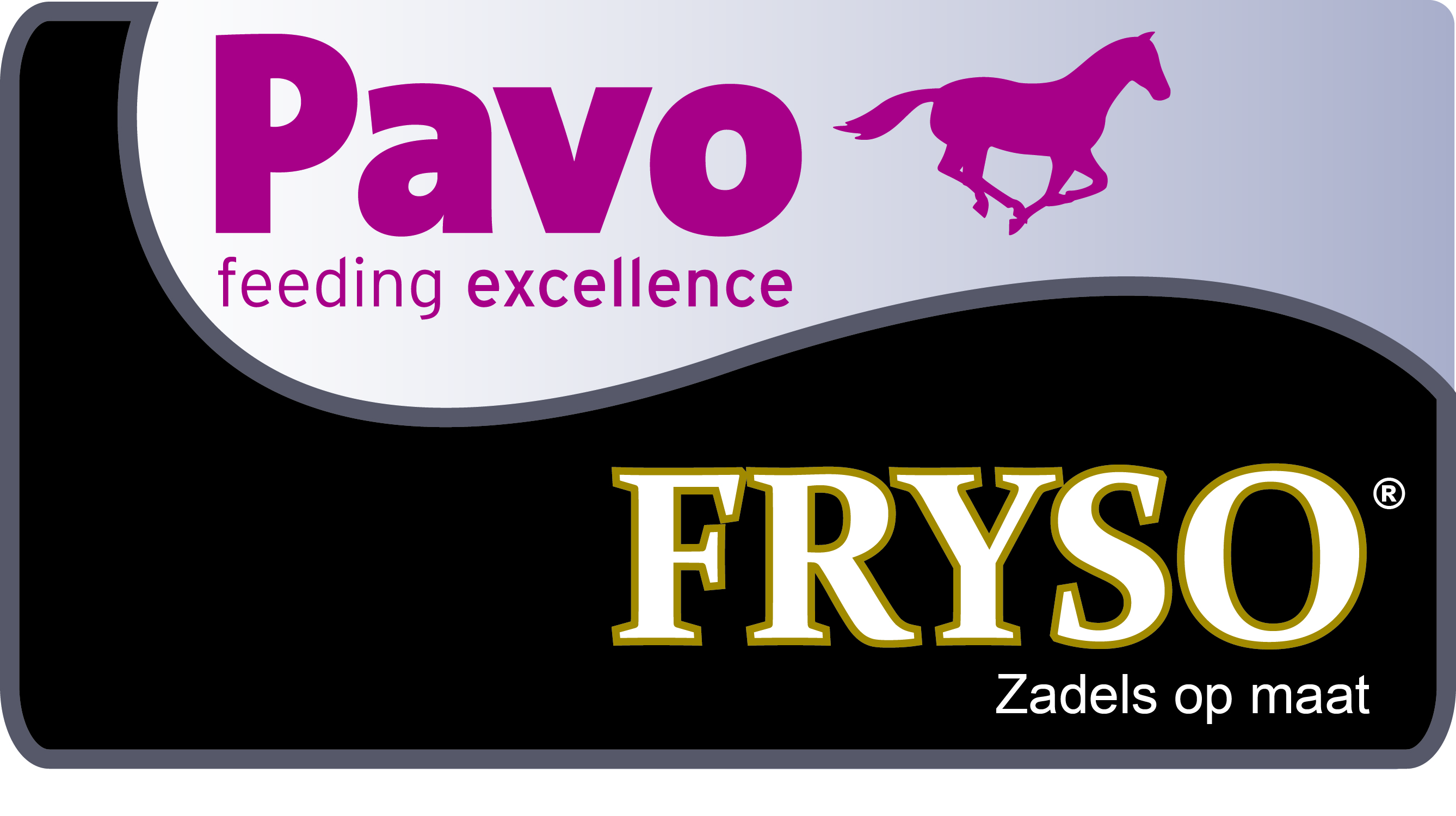 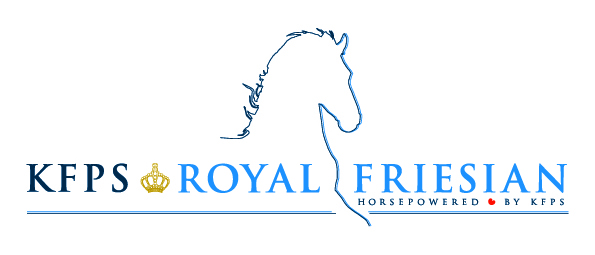                   	INSCHRIJFFORMULIER PAVO FRYSO BOKAALVoor Jonge Friese paarden met aanleg voor de tuigpaardensport 2018U kunt zich ook digitaal aanmelden op www.kfps.nlNAAM PAARD……………………………………………………………………………………................REGISTRATIENUMMER…………………………….        VADER:…………………………………….
EIGENAAR…………………………………………………………………WOONPLAATS  …………………………….* Het stamboekcertificaat dient op naam te staan van de huidige eigenaar
NAAM VAN DE FOKVERENIGING WAAR U LID VAN BENT:…………………………………………………..NAAM MENNER: …………………………………………………………………………………………………….ADRES………………………………………………………………………………………………………..................POSTCODE EN WOONPLAATS…………………………………………………………….………………………..TELEFOONNUMMER:…………………………………………………………………………………………………E-MAIL:…………………………………………………………………………………………………………………U kunt het volledig ingevulde formulier uiterlijk 3 weken   voor de betreffende datum sturen naar KFPS, Postbus 624, 9200 AP Drachten of inscannen en mailen naar evelinevankooten@kfps.nl.  U kunt zich ook digitaal aanmelden op www.kfps.nl. Voor deelname dient u lid te zijn van een fokvereniging	KOOTWIJK ZA 14 JULI ’18	Paardencentrum  G. v/d Hoorn, Asselseweg 35, 3775 KV  Kootwijk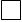 	Contactpers.: Hanneke van Ingen, tel. 06-20223798, e-mail:                         secretariaatfrieschepaardmn@gmail.com	GARIJP ZA 21 JULI ’18		Keuringsterrein aan de Joute van der Meerweg te   Sumarreheide, Contactpers: Emma Spoelstra, tel: 06-21878006, e-mail: emmaspoelstra@gmail.com	DRACHTEN ZA 28 JULI ’18	Fries Congres Centrum, Oprijlaan 1, 9205 BZ  Drachten 	Contactpers: Helga Flapper, tel: 06-22498346, e-mail: flapperhelga@gmail.com	          OUDKARSPEL ZA 4 AUG’18	Manege Beukers, Wagenweg 12,   Oudkarspel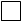                         Contactpers. Mw.A. Glas, tel: 06-50631740, e-mail fokvereniging.nzh@hotmail.comHILVARENBEEK ZO 5 AUG ’18	Terrein aan “Laag Spul”, Laag Spul 2/4, 5081 te Hilvarenbeek 	Contactpers.  Peter de Meulmeester, tel.: 06-42481995, e-mail meulen02@hotmail.com	ASSEN ZA 11 AUG’18		Hippisch Centrum Sunrise-Stables, Baggelhuizen 2, 9405 VD Assen   Contactpers. Janet v.d. Ark,  e-mail vdark@home.nl	AMBT DELDEN WO 15 AUG’18	Manege “De Hofmeijer”, Hoffmeyerweg 10, 7495 RZ  Ambt-Delden Contactpers. Mw. J. Lammertsen,  tel: 06-21298683, e-mail frieschpaard-twenteachterhoek@live.nl	          OLDEHOLTPADE ZA 18 AUG ’18	Terrein Fam. Maatman, Hoofdweg 93, 8474 CB  Oldeholtpade          Contactpers. Mevr. M. Herder, tel.: 06-83404888, e-mail herderbrouwer@hotmail.com                  BLAUWHUIS ZA 25 AUG‘18	Terrein Cafe “De Freonskip”, Vitusdyk 15, 8615 LL Blauwhuis           Contactpers.:  Joke Heida, tel: 06-10740315, e-mail: heidakdm@gmail.com

s.v.p aankruisen op welke locatie men wil deelnemenHet inschrijfgeld bedraagt € 15,-- en wordt middels een eenmalige  automatische incasso geïncasseerd.Eenmalige machtiging					SEPANaam:			Koninklijke Vereniging “Het Friesch Paarden-Stamboek”Adres:			Oprijlaan 1Postcode:		9205 BZ		Woonplaats: DrachtenLand:			Nederland		Incassant ID: NL43ZZZ400012060000Kenmerk machtiging: (Uw lidnummer + factuurnummer)Door ondertekening van dit formulier geeft u toestemming aan Koninklijke Vereniging “Het Friesch Paarden-Stamboek” om een  eenmalig incasso-opdracht te sturen naar uw bank om een bedrag van € 15,-- van uw rekening af te schrijven en aan uw bank om eenmalig een bedrag van € 15,-- van uw rekening af te schrijven overeenkomstig de opdracht van Koninklijke Vereniging “Het Friesch Paarden-Stamboek”.  Ten behoeve van deelname aan de PAVO Fryso bokaal.Als u het niet eens bent met deze afschrijving kunt u deze laten terugboeken. Neem hiervoor binnen acht weken na afschrijving contact op met uw bank. Vraag uw bank naar de voorwaarden.Naam:			………………………………………………………………………………………………………………………Adres:			………………………………………………………………………………………………………………………Postcode:		…………………………………… Woonplaats: …………………………………………………………… Rekeningnummer (IBAN): 			……………………………………………………………………………………Plaats en datum:	…………………………………………………………………………………… Handtekening:Indien de machtiging oninbaar blijkt, worden er administratiekosten in rekening gebracht.U kunt het volledig ingevulde formulier uiterlijk 3 weken  voor de betreffende datum sturen naar KFPS, Postbus 624, 9200 AP Drachten of inscannen en mailen naar evelinevankooten@kfps.nl.  U kunt zich ook digitaal aanmelden op www.kfps.nl